 СодержаниеВведениеИнформационная справка об образовательном учреждении                       I. Анализ работы за прошедший учебный  год.                                                  1.1.Программы реализуемые в ДОУ. 1.2. Педагогический состав ДОУ.1.3. Повышение квалификации педагогических кадров1.4. Расстановка педагогических  кадров 1.5. Годовые задачи на 2022- 2023 учебный год.II. Повышение квалификации и профессионального мастерства педагогов.2.1. Повышение квалификации педагогических кадров2.2 Профессиональная переподготовка2.3. Аттестация педагогических кадров                                                               2.4. Самообразование педагогов.III. Организационно-педагогическая работа.                                                                  3.1.Педагогические советы3.2.Участие в конкурсах и смотрах.3.3.Консультации, мастер-классы, семинары-практикумы.3.4.Просмотры открытых мероприятий.3.7.Утренники, вечера развлечений3.6.Выставки, конкурсы, проекты.3.7. Организация работы методического кабинетаIV.Система внутреннего мониторинга4.1. Тематический контроль4.2. Оперативный контроль4.3. Мониторинг (педагогическая диагностика)V. Взаимодействие в работе с семьей, школой и другими организациями5.1. Взаимодействие с семьями воспитанников.5.2 Организация  работы  по преемственности  СП МБДОУ «Детский сад №7»(д/с№1) г. Алагир  VI. Административно-хозяйственная работа                                                        VII.Медицинское сопровождение образовательного процессаПриложения1.Учебный план;2.Расписание НОД;3.Годовой календарный учебный график работы;4.План взаимодействия со школой;6.Циклограммы деятельности старшего воспитателя, специалистов;7.План работы совета родителей;ВведениеХарактеристика  учрежденияИнформационная справка об образовательном учреждении Наименование учреждения: Структурное подразделение муниципального бюджетного  дошкольного образовательного учреждения  «Детский сад №7» г.Алагира (детский сад №1), далее по тексту – ДОУ.Адрес: 363240, РСО-Алания, г.Алагир ул. Комсомольская 35.Телефон: 8(86731)3-67-78ДОУ функционирует на основании лицензии № 2194 от 04.09.2015г., серия15Л01 № 0001106, Устава МБДОУ д/с№7, зарегистрированного 2015г. и Положения о структурном подразделении, утверждённого  01.09.2018г.   Свидетельство о государственной регистрации права ОГРН:  10215000823266 от 10.11.2002г. ИНН: 1505009342 / ОГРН: 102500823300Год основания ДОУ: 1993 год.В ДОУ имеется музыкальный зал, методический кабинет, медицинский кабинет.Режим работы: 12 часов,  в режиме пятидневной рабочей недели (с 7.00.- 19.00), выходные дни – суббота, воскресенье.Заведующий ДОУ – Уртаева Ирина Георгиевна.На педагогической работе – 33 года, на руководящей должности – 15 лет, имеет высшую квалификационную категорию. В своей деятельности ДОУ руководствуется: Конвенцией о правах ребенкаКонституцией Российской Федерации Федеральным законом от 21.12.2012г. № 273-ФЗ  «Об образовании в Российской Федерации»Федеральным законом 24 июля 1998г. №124-ФЗ «Об основных гарантиях прав ребенка в Российской Федерации»;Приказом Министерства образования и науки России от 17.10.2013г. №1155 «Об утверждении федерального государственного образовательного стандарта дошкольного образования»Санитарно-гигиенические требования, установленные в СанПиН 2.4.1.3049 – 13 «Санитарно-эпидемиологические требования к устройству, содержанию и организации режима работы в дошкольных образовательных учреждениях»постановлениями и распоряжениями Правительства Российской Федерации Конституцией Республики Северная Осетия-Алания республиканским законодательством и нормативными правовыми актами республиканских органов исполнительной власти, осуществляющих управление в сфере образования нормативными актами и решениями Учредителя Уставом МБДОУ д/с№7 и  Положением о структурном подразделениилокальными нормативными актами ДОУ.   ДОУ работает по Программе, разработанной на основе  основной образовательной программы дошкольного образования «От рождения до школы» под редакцией  Н.Е.Вераксы, Т.С.Комаровой, М.А.Васильевой и методических рекомендаций по использованию основной образовательной программы дошкольного образования. Деятельность дошкольного образовательного учреждения направлена на формирование общей культуры, развитие физических, интеллектуальных, нравственных, эстетических и личностных качеств, формирование предпосылок учебной деятельности, сохранение и укрепление здоровья детей дошкольного возраста.  1.1. Программы, реализуемые в ДОУОсновные:1.Основная образовательная программа дошкольного образования «От рождения до школы» под редакцией Н.Е.Вераксы, Т.С.Комаровой, М.А.Васильевой.Примерные1.Примерная образовательная программа поликультурного и полилингвального образования кафедры «ЮНЕСКО» разработки Камболова Т.Т., БзароваР.С.Парциальные:1.С.Н.Николаева «Юный эколог».Методические пособия:1. «Развитие речи в детском саду» под ред. В.В. Гербовой2.«Формирование элементарных математических представлений» И.А.Помораева, В.И.Позина.(все группы)3.«Ознакомление с природой в детском саду» О.А.Соломенникова, Т.А.Шорыгина.4. «Ознакомление с предметным и социальным окружением» О.В.Дыбина (все группы)5. Музыкальное воспитание в детском саду: программа и методические рекомендации. М.Б. Зацепина6. «Правила дорожного движения дошкольников» - С.Н.Черепанова7. «Экологические занятие с детьми 5-6лет» А.К.Бондаренко8. «Физическая культура» Л.И.Пензулаева (все группы)9. «Конструирование и художественный труд в детском саду» Л.В.Куцакова10. «Лепка и рисование» Д.Н.КолдинаПо национально-региональному компоненту:1. Ирон Авзаджы чиныг равдауандаттан – Токаты Дзерасса2. Программа по осетинскому языку для дошкольных образовательных учреждений – К.Т.Джимиева.3. «Ирон  Ǽвзаг» - Джимиты Кларǽ.4. На чысыл халардта –Хъарджынты Сима5. Дидактикон хъазтыта ама улафты минутта – Моурауты МаринаСведения о контингенте детейКоличество групп всего и их наполняемостьКоличество возрастных групп – 6, из них:1 группа – вторая группа раннего возраста2 группа – младшая3 группа –  средняя.4 группа –  старшая.5 группа –  подготовительная №16 группа – подготовительная №2В ДОУ 140 воспитанника ( от 2 до 7 лет ), которые по возрастному принципу распределены следующим образом:Приём детей в ДОУ, комплектование контингента воспитанников осуществляется в соответствии с Уставом МБДОУ д/с№7, Положением о структурном подразделении.   Взаимоотношения между ДОУ и родителями регулируются родительским договором, заключённым в двухстороннем порядке.Непосредственно образовательная деятельность проводится с  сентября по  май и включает следующие направления развития и образования детей:социально-коммуникативное развитие (безопасность, социализация, труд); познавательное развитие (познание, коммуникацию); речевое развитие (развитие речи, чтение художественной литературы, обучение грамоте);художественно-эстетическое развитие (художественное творчество, музыка);физическое развитие (физическая культура, здоровье).Деятельность ДОУ направлена на реализацию основных задач дошкольного образования:охрана  и укрепление физического и психического здоровья детей, в том числе их эмоционального благополучия;обеспечение равных возможностей для полноценного развития каждого ребенка в период дошкольного детства независимо от места проживания, пола, нации, языка, социального статуса;создание благоприятных условий развития детей в соответствии с их возрастными и индивидуальными особенностями, развитие способностей и творческого потенциала каждого ребенка как субъекта отношений с другими детьми, взрослыми и миром;объединение обучения и воспитания в целостный образовательный процесс на основе духовно-нравственных и социокультурных ценностей, принятых в обществе правил и норм поведения в интересах человека, семьи, общества; формирование общей культуры личности детей, развитие их социальных, нравственных, эстетических, интеллектуальных физических качеств, инициативности, самостоятельности и ответственности ребенка, формирование предпосылок учебной деятельности;формирование социокультурной среды, соответствующей возрастным и индивидуальным особенностям детей;обеспечение психолого-педагогической поддержки семьи и повышение компетентности родителей (законных представителей) в вопросах развития и образования, охраны и укрепления здоровья детей;обеспечение преемственности целей, задач и содержания дошкольного общего и начального общего образования. 1.2. Педагогический состав ДОУОбразовательный ценз педагогов:	высшее образование   -  11 педагогов (61%) среднее специальное  -  7 педагогов (39% ).По результатам аттестации:Высшая категория-1педагог (5%)І квал. категория    -  5педагога (28% )без категории        -   12 педагогов (67%)По стажу работы:свыше 20 лет  - 11 педагогов (61%)от 10 до 20 лет -  1 педагога (5 %)от 5 до 10 лет  -   2 педагог(11 %)от 0 до 5 лет –  4 педагог (23 %)Вывод: Педагогический  коллектив детского сада  стабильный, работоспособный, сплочённый.Количественный и качественный состав педагогов за последние три года  практически не менялся.  Все педагоги  имеют  высшее и специальное педагогическое образование, квалификацию и  опыт работы.1.3. Повышение квалификации педагоговЦель:  Повышение профессиональной компетентности педагогов, совершенствование педагогического мастерства.1.4. Расстановка педагогов по группам на  2022 – 2023 учебный год.                          Сведения о других категориях кадров.Таким образом, следует отметить высокий потенциал педагогического коллектива. Кадровое обеспечение образовательного процесса можно оценить на оптимальном уровне.                1.5. Годовые задачи на 2022- 2023  учебный год. 1. Систематизировать работу педагогического коллектива по воспитанию нравственно-патриотических чувств у детей дошкольного возраста. Активизировать работу  педагогов  по формированию у детей  морально-патриотического чувства, гордости за свою страну, любовь и заботливое отношение к ветеранам ВОВ.2. Акцентировать внимание на работу по развитию речевой активностичерез использование всех компонентов устной речи в различных формах и видах детской деятельности.II. Повышение квалификации и профессионального мастерства педагогов.2.1. Повышение квалификации педагогических кадров                             2.2. Аттестация педагогических кадров                            2.3. Самообразование педагогов.Цель: формирование у педагогов потребности в непрерывном профессиональном росте, постоянного совершенствования.                      III. Организационно-педагогическая работа.                                   3.1.Педагогические советы                                    3.2.Участие в конкурсах и смотрах.                    3.4.Просмотры открытых мероприятий.                                  3.5.Выставки, конкурсы, проекты                                 3.6.Утренники, вечера развлечений            3.7. Организация работы методического кабинета                          IV.Система внутреннего мониторинга                      4.1. Тематический контроль4.2. Оперативный контроль               4.3. Мониторинг (педагогическая диагностика)               V. Взаимодействие в работе с семьей, школой                         5.1. Взаимодействие с семьями воспитанников.5.2 Организация  работы  по преемственности СП  МБДОУ детский сад №7 (Д/с №1) г. Алагир на 2022-2023 учебный год.                 6.     Административно-хозяйственная работа                             Общие собрания трудового коллектива7.Медицинское сопровождение образовательного процесса№ ГруппаВозраст детейКоличество детейКоличество групп1.Вторая группа раннего возраста        2-3      22     12.Младшая        3-4      29     13.Средняя группа        4-5      29     14.Старшая группа       5-6      28     15.Подготовительная группа №1      6-7      18     16.Подготовительная группа №2      6-7      14      1Всего:       2-7      140      6№№  ФИОДолжностьВозрастОбразованиеСтаж пед. работыСтаж пед. работыКвали-фикационнаякатегор.Квали-фикационнаякатегор.11Уртаева И.Г.заведующий55 летвысшее33 года33 годавысшее.высшее.22Бекоева Л.К.воспитатель58 летср.спец. педагог.29 лет29 летІ кв. кат.І кв. кат.33Фардзинова З.С.воспитатель56 летср.спец. педагог.37лет37лет      -      -44Купеева Ф.Т.воспитатель64 годаср.спец. педагог.26 лет26 лет     -     -55Бицоева А.П.воспитатель70 летср.спец. педагог.27 лет27 лет     -     -66Исакова Л.М.воспитатель56 летвысшее37 лет37 летІ кв. кат. І кв. кат. 77Томаева З.К.воспитатель50 летвысшее33года33годаӀ кв. кат. Ӏ кв. кат. 88Кумаллагова И.М.воспитатель37 летвысшее3 года3 года    -    -99Магкеева Л.М.воспитатель59 летср.спец. педагог.35 лет35 лет     -      - 10 10 Габуева М.В.воспитатель50 летвысшее33 года33 годаІ кв. кат.І кв. кат.1111Дзасохова М.А.воспитатель44годавысшее18лет18лет     -     -1212Лолаева Ф.В.Муз. руково-дитель60 летср.спец. педагог.40 лет40 лет     -     -1313Бутаева А.А.Воспитатель по родному языку32годавысшее7лет7лет    -    -1414Фардзинова Р.А.воспитатель33годавысшее3 года3 годаӀ кв. кат.Ӏ кв. кат.1515Гегуева И.С.Воспитатель по ИЗО23годср. проф.препод. 3 года3 года     -     -1616Мамитова М.К..Старший воспитатель50 летвысшее32года32года     -     -17Костанова Д.Р.Костанова Д.Р.Педагог-психолог33годавысшее3 года3 года    -    -1818Дзбоева К.Б.Воспитатель по физической культуре29 высшее высшее8 лет8 лет-№ п\пСодержание основных мероприятий Сроки проведенияОтветственный1.Изучение инструктивно-методических писем   Министерства образования и науки Российской Федерации. В течение годаЗаведующий 2.Прохождение педагогами курсов повышения квалификации.Составление банка данных о прохождении педагогами курсовой подготовки.Педагоги3.Посещение педагогами методических объединений района.По плану РМОПедагоги 4.Организация работы педагогов по самообразованию.Выбор тематики и направлений самообразования.Оказание методической помощи в подборе материала для тем по  самообразованию.Организация выставок методической литературы.В течение годаПедагоги 5.Приобретение новинок методической литературы в течение года.В течение годаПедагоги Возрастная   группаФ.И.О.   педагоговКвалификационная         категорияВторая группа раннего возраста  Бицоева А.П.  Купеева Ф.В.            соответствие            соответствие младшая группа(с 3 до 4 лет)   Кумаллагова И.М.   Дзасохова М.А.            -             -  средняя группа    Фардзинова Р.А.   Томаева З.К.      І кв. кат.      І кв. кат.старшая группа    Магкеева Л.М.    Габуева М.В.     І кв. кат.подготовительная к школе группа №1(с 6 до 7 лет)    Елоева З.С.    Исакова Л.М.соответствие             І кв. кат.подготовительная к школе группа №2(с 6 до 7 лет)   Уртаева И.Г.   Бекоева Л.К.     Высшая кат.     І кв. кат.№Ф.И.Одолжностьобразование1 Бораева З.К.медсестраСредне специальное2 Джелиева Р.А.Завхозсреднее3 Темесова Л.А.Поварсреднее4 Бораева И.И.Прачкасреднее5 Дзебисова Дж.В.Пом.воспитательсреднее6 Карпачёва Л.А.Пом.воспитательсреднее7 Цогоева И.К.Пом.воспитательсреднее8 Газзаева А.О.Пом.воспитательсреднее9Кокоева З.Я.Пом.воспитательсреднее10 Гагкаева И.А.Пом.воспитательсреднее11 Бицоева Т.А.Пом.поварсреднее12 Хубецов А.К.Сторожсреднее13Черчесов В.М.Сторожсреднее14Рубаева Л.В.Кух.работник среднееФ.И.О.,  должностьНаименование курсов     СрокиУртаева И.Г.,  заведующий ООО «Инфоурок»   11.04.2018г.Мамитова М.К., ст.воспитательАНО ДПО «Платформа»     20.10.2021г.Бутаева А.А., воспитатель по родному языку  «СОРИПКРО»   11.04. 2022г.Гегуева И.С., воспитатель по ИЗО                -           -Лолаева Ф.В., муз.руководительООО «Луч знаний»    08.07.2021г.Магкеева Л.М., воспитательООО «Инфоурок»     20.01.2021г.Габуева М.В., воспитательООО «Инфоурок»     20.01.2021г.Фардзинова Р.А., воспитатель     ООО «НПО ПРОФЭКСПОРТСОФТ»                                -Томаева З.К., воспитатель  «СОРИПКРО»     23.05. 2021г.Дзасохова М.А.,вопитатель              -             -Кумаллагова И.М., воспитатель ООО «НПО ПРОФЭКСПОРТСОФТ»                  01.09.2022г.Купеева Ф.Т.,воспитательООО «Инфоурок»     04.03.2020г.Бицоева А.П., воспитательООО «Инфоурок»     04.03.2020г.Бекоева Л.К., воспитательООО «НПО ПРОФЭКСПОРТСОФТ»                 07.09.2022г.Исакова Л.М.,воспитательООО «Инфоурок»     04.03.2020г.Елоева З.С.,воспитательООО «Инфоурок»     06.09.2021г.Дзбоева К.Б., воспитатель по физической культуре          -     -Костанова Д. Р., педагог -психолог       -    -№Ф.И.О.ДолжностьСроки       аттестацииСроки       аттестацииНаличие квалифика циионной  категорииЗаявленная      квалификация№Ф.И.О.Должностьначало конецНаличие квалифика циионной  категорииЗаявленная      квалификация1.Бутаева А.А.Воспитательосетинскогоязыка20202025соответствие2.Дзасохова М.А.Воспитатель          На соответствие3.Фардзинова З.С.Воспитатель20202025соответствие4.Исакова Л.М.Воспитатель20212026        1-ая категория5.Мамитова М.К.Старший воспитатель20202025соответствие    6.Бекоева Л.К.Воспитатель20202025      1-ая категория7.Купеева Ф.В.Воспитатель20202025соответствие8.Бицоева А.П.Воспитатель20202025соответствие9.Гегуева И.С.Воспитатель по ИЗОНа соответствие10.Лолаева Ф.В.МузыкальныйруководительНа соответствие11.Томаева З.К.Воспитатель      1-ая категория12.Фардзинова Р.А.Воспитатель      1-ая категория13.Магкеева Л.М.Воспитатель20202025соответствие     14.Кумал-лагова И.М.Воспитатель           На соответствие15.Габуева М.В.Воспитатель202120261-ая категория16.Уртаева И.Г.20192024Высшая категория17.Дзбоева К.Б.Воспитатель по физической культуре         На соответствие18 Костанова Д.Р.Педагог- психолог         Насоответствие№  ФИО педагогаТема самообразованияФорма отчётности2 Бицоева А.П. Развивающие игры для детей второй группы раннего возраста   Открытый показ3 Купеева Ф.Т. Развитие сенсорных способностей детей второй группы раннего возраста  посредством дидактической игры.  Открытый просмотр дидактической игры4 Бекоева Л.К.Речевое развитие детей с помощью дидактической игры Демонстрация практического материала, изготовление «Лепбука» по развитию речи5 Томаева З.К.Гендерное воспитание детей младшего дошкольного возрастаКонсультация для воспитателей6 Исакова Л.М.Нравственно-патриотическое воспитание Открытый просмотр итогового мероприятия на осетинском языке7 Елоева З.С.Патриотическое воспитаниеОткрытый просмотр НОД8 Лолаева Ф.В. Развитие музыкальных способностей детей дошкольного возраста путем различных видов музыкальной деятельности (тема самообразования)Семинар на тему: Методики развитиямузыкальных способностей детейдошкольного возраста. 9Дзасохова М.А.Развивающие игры для детей младшей группыОткрытый показ НОД10Габуева М.В.Развитие связной речи детей дошкольного возраста.Открытый показ НОД11Кумаллагова И.М.Развитие мелкой моторики у детей младшего дошкольного возраста.Презентация опыта работы.12Фардзинова Р.А.Влияние русского народного творчества на развитие речи детей 4-5 летПрезентация: «Какая прелесть эти сказки»13Магкеева Л.М.Методы и приемы используемые в непосредственно образовательной деятельности по ФЭМП.Открытый показ НОД14Бутаева А.А.Театрализованная деятельность как средство развития речи у детей дошкольного возрастаПоказ итогового мероприятия на осетинском языке15Гегуева И.С.Роль нетрадиционных методов рисования в развитии творческой личности дошкольника. «Рисование на молоке».Презентация из опыта работы.16Уртаева И.Г.Речевое развитие детей подготовительной группы по средствам дидактических игр.Мониторинг речевого развития.17Дзбоева К.Б.Игры с мячом, как средство развития двигательной деятельности у детей дошкольного возраста.Показ под. игры В старшей группе18Костанова Д.Р.Песочная  арт- терапия как метод психокоррекции в работе с детьми дошкольного возраста.Презентация из опыта работы.Содержание Сроки Ответственный Педсовет №1 - Установочный  Тема: «Думаем, планируем, решаем…»Ознакомление педагогического коллектива с годовым планом ДОУ на 2022-2023 учебный годи его утверждение.Утверждение расписания НОД и режима дня в ДОУ.Комплектование групп и расстановка кадров.Разное АвгустЗаведующий Старший воспитательВоспитатели ДОУПедсовет №2 Тематический.Тема: Нравственно-патриотическое воспитание детей дошкольников.Подготовка к педсовету:Просмотр занятий по нравственно-патриотическому воспитанию с 11 по 15 ноябряДеловая игра  для педагогов  по нравственно-патриотическому воспитанию «Слабое звено»Консультации: «Планирование работы по нравственно-патриотическому воспитанию»«Тематические недели  в ДОУ»   Подготовка сообщений по планированию (воспитатели групп). Выполнение решений предыдущего педсовета1.Вступительное слово.2.Итоги тематического контроля «Организация воспитательно-образовательной работы по нравственно-патриотическому воспитанию в ДОУ»3. Реализация перспективного планирования по нравственно-патриотическому воспитанию детей:- старшего дошкольного возраста- среднего дошкольного возраста-младшего дошкольного возраста4.Решение педагогического совета.Ноябрь Ст.воспитатель Воспитатель  Воспитатель ВоспитательСтарший воспитательПедсовет №3 ТематическийТема: «Организация работы по речевому развитию детей  в различных формах и видах детской деятельности»Подготовка к педсовету:Просмотр занятий по развитию речи с  27-31 январяСеминар: «Знатоки детской художественной литературы»Консультации «Речевое развитие детей через  развитие всех компонентов устной  речи в различных формах и видах детской деятельности»«Организация работы по звуковой культуры речи. Игры и упражнения» «Влияние художественной литературы на развитие речи» «Организация работы по формированию лексико-грамматической стороны речи у детей дошкольного возраста»«Развитие связной речи у детей дошкольного возраста. Методика обучения рассказыванию»«Игры по развитию фонематической стороны речи»Подготовка сообщений по планированию (воспитатели групп).1.Выполнение решений предыдущего педсовета2.Вступительное слово«Актуальность проблемы развития речи дошкольников»3. «Условия успешного речевого развития».3.« Планирование работы воспитателя по развитию речи».5..Итоги тематического контроля «Организация работы по развитию речи в условиях ДОУ»6.Принятие решения педсовета.МартЗаведующий Ст. воспитатель ВоспитательПедсовет №4 – ИтоговыйТема: «Анализ воспитательно – образовательной работы ДОУ за 2022-2023 учебный год»Повестка: 1.Вступительное слово «Итоги учебного года» 2. Обсуждение проекта годового плана на 2022-2023учебный год.3. Результаты мониторинга по подготовке детей к школьному обучению. 4.«О наших успехах»- отчет воспитателей групп о проделанной работе за год.5.Проект решения педагогического совета.Май Заведующий.старший воспитатель Воспитатели групп ЗаведующийСт.воспитатель №п/пМероприятияСрокиОтветственные1.Смотр «Подготовка РППС (развивающая предметно- пространственная среда)  групп к новому учебному году».сентябрьЗаведующийСт. воспитатель2. Участие в районных  по плану УО, областных, всероссийских конкурсах по инициативе педагоговв течение годаЗаведующийСт. воспитатель3.Смотр-конкурс на лучшее оформление группы и участка д/с к новогоднему празднику декабрьЗаведующий, Ст. воспитатель             3.3.Консультации, мастер-классы, семинары-практикумы.             3.3.Консультации, мастер-классы, семинары-практикумы.             3.3.Консультации, мастер-классы, семинары-практикумы.             3.3.Консультации, мастер-классы, семинары-практикумы.№Название мероприятияСрокОтветственный1.Семинар-практикум:«Как воспитать в детях бережное отношение к природе»ноябрьСт. воспитатель Мамитова М.К.2.Викторина: «Родной край люби и знай»декабрьВоспитательГабуева М.В.3.Мастер-класс: «Рисование на молоке»декабрь Воспитатель по ИЗОГегуева И.С.4.Семинар-практикум: «Нравственно-патриотическое воспитание»март Ст.воспитательМамитова М.К.5.Мастер-класс: Тема: «Новый год»декабрьВоспитатель средней группыФардзинова Р.А.8.Мастер-класс: «Музыка в сказке»апрельМуз.руководительЛолаева Ф.В.9.Мастер-класс: «Мнемотаблицы»мартВоспитатель по обучению родному языку№ТемаСрокОтветственный1. 1. Открытый просмотр НОД Обучение грамоте 2.НОД (образовательная область социально-коммуникативное развитие) « Моя Россия». ноябрь   март Исакова Л.М.2. Просмотр НОД Образовательная область « Речевое развитие».    март Томаева З.К.3. 1.НОД (образовательная область «Познавательное развитие»).«Зимующие птицы». 2.НОД (образовательная область «Познавательное развитие»    ФЭМП).3. НОД в рамках проекта по ПДД  декабрь  апрель Бекоева Л.К.4.Открытый просмотр НОД  для детей старшего возраста с применением ИКТ «Фœзœг»   ноябрь Бутаева А.А.5. 1.Открытый просмотр НОД«Путешествие колоска». 2. НОД «Друг в беде не бросит».  ноябрь  апрельЕлоева З.С.7.Открытый показ по образовательной области «Познавательное развитие» ФЭМП  декабрьМагкеева Л.М.8.Открытый показ по образовательной области «Познавательное развитие»НОД Тема: «Комнатные растения-наши друзья».сентябрьГабуева М.В.9.Открытый просмотр НОД образовательная область «Коммуникация».декабрьКупеева Ф.Т.10.1.Открытый просмотр (образовательная область художественно-эстетическое развитие)Показ сказки «Курочка ряба»2.НОД Время года зима (знакомство со снегом)3. НОД «Домашние животные»4. Показ сказки «Репка» (песочная терапия «Путь к волшебству»ноябрьянварьфевральмартБицоева А.П.13.Открытый просмотр НОД образовательная область «Художественное творчество» рисование с использованием нетрадиционной техникифевральГегуева И.С.14.1.Открытый просмотр НОД образовательная область Речевое развитие «Кошка с котятами».2. НОД образовательная область (познавательное развитие )ФЭМП «Знакомство с треугольником»ноябрьянварьКумаллагова И.М.15.Открытый просмотр НОД образовательная область Познавательное развитие «Животные готовятся к зиме» (рассуждение о животных зимой)декабрьДзасохова М.А.16.Просмотр НОД Образовательная область « Речевое развитие». февральФардзинова Р.А.1.Выставка в рамках проекта в подготовительной  группе №2 по произведениям К.Л.Хетагурова.   октябрь ВоспитательИсакова Л.М.Елоева З.С.2.Выставка в рамках проекта в старшей группе  по произведениям К.Л.Хетагурова.   октябрьВоспитателиГабуева М.В.Магкеева Л.М.2.«День матери» Выставка: « Праздник Цветов».   ноябрьВоспитатель по ИЗОГегуева И.С.3.Участие в районных, республиканских, Российских конкурсах (онлайн).В течение годаПедагоги4.День детей – праздник конкурс      июньВоспитатель по ИЗО5.Выставка детских рисунков «Наша Армия родная…»   февральВоспитатели6.Выставка детских рисунков«Мамочка моя»      март Воспитатель по ИЗО Гегуева И.С.7. Проекты в под. группе №1 1.«Жизнь и творчество К.Л.Хетагурова»2.Совместный проект по патриотическому воспитанию: «Я - часть России».3. Проект «Здравствуй школа»4. Проект по ПДД «Дорожная азбука»    октябрь   октябрь-ноябрь      апрель      апрель Воспитатель  Исакова Л.М.ВоспитателиЕлоева З.С.Исакова Л.М.Исакова Л.М.Елоева З.С.8.Проекты во второй группе раннего возраста  раннего возраста:1.  «Моя любимая игрушка».2. «Вода».    декабрь    апрельВоспитатели:Купеева Ф.Т.Бицоева А.П. 9.Совместный проект  в средней группе:«Моя Осетия»Проект «С чего начинается Родина».Выставка в рамках проекта«Элементы осетинского быта»Выставка в рамках проекта   ноябрь-декабрь  февраль-март   ноябрь   февральВоспитатели:Томаева З.К.Фардзинова Р.А.(все специалисты)Воспитатели: Фардзинова Р.А.Томаева З.К.Воспитатели:Фардзинова Р.А.Томаева З.К.10.Проекты в ст. группе: 1.«Овощи и фрукты полезные продукты ».2.«Улицы родного города».3.«Всего важнее здоровье».4. «Вода – источник жизни».октябрьфевраль октябрь мартВоспитатели:Габуева М.В.Магкеева Л.М.11. Конкурс стихов «День осетинского языка»Средняя групп, старшая группа, подготовительные группымайВоспитатель по изучению родного языка11.Проекты в мл. группе:1.«Домашние животные».2. «С чего начинается Родина».Выставка в рамках проекта«Флаг моей Осетии».3.Проект: «Моя семья»Выставка в рамках проекта4.Проект «Давайте дружить»  ноябрь  апрель  апрель  декабрьфевральВоспитатели:Кумаллагова И.М.Дзасохова М.А.12.Проекты в под. группе №2:1.«Влияет ли зубная паста на прочность зубов».2. «Птичья столовая».3. «Правила дорожного движенияВыставка детских работ в рамках проекта «Мы изучаем ПДД».4.«Патриотическое воспитание».Выставка «Язык орнаментов».Экскурсия в музей октябрь декабрь апрельфевральапрельмайВоспитатели:Бекоева Л.К.Уртаева И.Г.          Мероприятие         Дата      Ответственные   День знаний      сентябрьПраздник к дню рождения осетинского поэта К.Л. Хетагурова ( старшая, подготовительные группы)Спортивный досуг«Осенние старты» (старшая, подготовительные группы)«Проводы осени».«День матери» (ст. группа)     октябрьоктябрь ноябрьВоспитатели, воспитатель по родному языку, музыкальный руководитель.Воспитатель по физической культуре.Воспитатели, музыкальный руководитель.Спортивный праздник«Праздник мяча»(старшая, подготовительные группы)октябрьВоспитатель по физической культуре.Спортивный досуг«Зимние забавы»( старшая группа)декабрьВоспитатель по физической культуре.Новогодние утренники:- вторая группа раннего возраста;-младшая группа;-средняя группа;-старшая группа;-под. группа №1;-под. группа №2;декабрьМузыкальный руководитель,воспитатели.Праздник к 23 февраля (старшая группа)«Защитники Отечества» (подготовительные группы)февральМузыкальный руководитель,воспитатели,воспитатель по физической культуре. Утренники, посвященные 8-му мартаМладшая группаСредняя группаСтаршая группаПодготовительная группа №1Подготовительная группа №2мартМузыкальный руководитель,воспитатели.Спортивный конкурс «А ну-ка девочки!»мартПодготовительные группыТематический праздник в подготовительной группе№1«Весна пришла» (на осетинском языке)апрельМузыкальный руководитель, воспитатели полилингвальной группы.«День Победы» развлечение в старшей группе.«Этих дней не смолкнет Слава»(подготовительная группа) майМузыкальный руководитель,воспитатели.«День осетинского языка»(подготовительная группа№1)майВоспитатель по родному языку,воспитатели.Утренник «До свидание детский сад»(подготовительные группы)Спортивное развлечение «Весенний кросс» (подготовительные групп)майМузыкальный руководитель,воспитатели.Воспитатель по физической культуре«День защиты детей» (все группы)июньМузыкальный руководитель,воспитатели.Содержание Сроки Ответственный Распределение поступающего методического материала по разделам программыВ течение годаСт. воспитатель Организация и проведения тематических выставокВ течение годаСт. воспитатель Пополнение кабинета материалами из опыта работыВ течение годаСт. воспитатель Принимать активное участие в муниципальных мероприятияхВ течение годаСт. воспитатель Содержание       ЦельСрокиОтветственныйТема: «Организация образовательной работы по нравственно-патриотическому воспитанию детей дошкольного возраста»Усвоение программного материаланоябрьСтарший воспитатель Тема: Организация воспитательно- образовательной работы по развитию речи.Усвоение программного материалафевральЗаведующий Старший воспитатель.                Содержание срокиответственныйСанитарное состояниеЕжемесячноСт. медсестраОхрана жизни и здоровья1 раз в кварталЗаведующийАнализ заболеваемости.Ст. медсестраКультурно-гигиенические навыкиСт. воспитательВыполнение режима прогулкиСт. воспитательСостояние документации по группам1раз в кварталЗаведующий Ст. воспитательОснащение и готовность групп к новому учебному годуЗаведующий Ст. воспитательНаглядная педагогическая пропаганда для родителейСт. воспитательВыполнение режима дняСт. воспитательОрганизация питания во всех возрастных группах07.12.21г. по 11.12.21г.МедсестраСт. воспитательОрганизация и проведение занятийежемесячноСт. воспитатель ЗаведующийСоблюдение охраны труда.ЕжеквартальноЗаведующий                                   Содержание срокиответственный1Итоговый (по освоению детьми образовательной    программы дошкольного образования).майСт. воспитатель воспитатели подготовительной группы2Педагогическая диагностика детей по разделам программы.СентябрьмайСт. воспитатель воспитатели№Мероприятия Сроки выполненияОтветственные Общие родительские собранияОбщие родительские собранияОбщие родительские собранияОбщие родительские собрания12.3.Тема: Основные направления воспитательно-образовательной работы ДОУ. Взаимодействие детского сада с родителями.Цель: Расширение контактов между педагогами и родителями; моделирование перспектив взаимодействие на новый учебный год.1.Вступительная часть .2.Ознакомление родителей с целями и задачами  на новый учебный год.3. О выборе образовательных программ.4.Об основных мероприятиях в этом году.5. Выбор состава родительского комитета.6. Коротко о разном.Тема: Сотрудничество детского сада и семьи по вопросам воспитания, обучения, сохранения и укрепления здоровья детей.1.Организация воспитательно-образовательного процесса детского сада по ФГОС.2.Роль семьи в выполнении государственных требований к воспитанию и развитию детей.3.Административно- хозяйственная работа детского сада.4. Ответы на вопросы родителей.Итоговое родительское собрание.НоябрьЗаведующий Месяц               ТемаФорма проведенияОтветственныйСентябрьАнализ работы по преемственности за 2021-2022 учебный год.ЗаседаниеСт. воспитательЗавуч  СОШ № 2Воспитатели подготовительной группыСентябрь Посещение линейки «День знаний»Посещение школы детьми подготовительнойгруппы Ст. воспитательЗавуч  СОШ № 2Воспитатели подготовительной группыСентябрь  Консультация через родительский уголок «Значение               режима дня будущего школьника.Размещение статей на информационном стенде подготовительной группыСт. воспитательЗавуч  СОШ № 2Воспитатели подготовительной группыСентябрь Занятие познавательного цикла на тему «Беседа о школе»НОД в подготовительной группеСт. воспитательЗавуч  СОШ № 2Воспитатели подготовительной группыОктябрьЗнакомство учителей с детьми подготовительной  группыПосещение подготовительной группы в детском саду учителями Ст.воспитательЗавуч  СОШ № 2 Учителя начальных классовВоспитатели подготовительной группыОктябрьЭкскурсия в школу. Знакомство дошкольников с классными комнатами, физкультурным залом, столовой.Экскурсия в школу  Ст.воспитательЗавуч  СОШ № 2 Учителя начальных классовВоспитатели подготовительной группыНоябрьУчастие в школьной выставке поделок из природного материала.Организация выставки в школе.Ст. воспитательЗавуч СОШ № 2Воспитатели подготовительнойгруппыВоспитатели подготовительнойгруппыНоябрь«Психологическая готовность к школе»Консультация педагога-психологадля родителей Ст. воспитательЗавуч СОШ № 2Воспитатели подготовительнойгруппыВоспитатели подготовительнойгруппыНоябрьПраздник «Осени» приглашение детей подготовительной группы в школу.Посещение школы и участие в концерте.Ст. воспитательЗавуч СОШ № 2Воспитатели подготовительнойгруппыВоспитатели подготовительнойгруппыДекабрьОткрытый урок математики для воспитателей сада.Открытый урок в школе. Ст. воспитательЗавуч СОШ № 2 Учителя начальных классовВоспитатели подготовительной группы   ЯнварьСовместный спортивный праздник.На территории детского садаУчителя начальных классовВоспитатели подготовительной группыСт.воспитательВоспитатели подготовительной группыродители   Январь«Собрание для родителей будущих первоклассников в детском саду.Родительское собрание.Учителя начальных классовВоспитатели подготовительной группыСт.воспитательВоспитатели подготовительной группыродителиФевраль «Готовы ли вы отдать своего ребенка в школу?».Консультация Педагог - психолог Март Посещение НОД по познавательному развитию,  развитию речи,  художественно-эстетическому и физическому развитию дошкольников ДОУ..«Хочу ли я в школу?»Открытые НОД.Тест дошкольников Ст.воспитательВоспитатели подготовительной группы Апрель «Обзор образовательных программ в начальной школе»Экскурсия в школьную библиотеку. Консультации учителей для родителейЭкскурсия Ст. воспитательУчителя Воспитатели подготовительной группыДети МБДОУ.            Май Совместное изготовление подарков ветеранам ВОВ и встреча с ними.«Мы были малышами, теперь ученики»Встреча с ветеранами ВОВ.Дети МБДОУ и СОШБывшие выпускники МБДОУ.Учителя Воспитатели подготовительной группы                                          Организационные вопросы                                          Организационные вопросы                                          Организационные вопросы                                          Организационные вопросы                                          Организационные вопросы                                          Организационные вопросы1.Подготовка учреждение к началу нового учебного года: составление акта о готовности ДОУ к началу учебного года. Подготовка учреждение к началу нового учебного года: составление акта о готовности ДОУ к началу учебного года. Август Август Заведующий ДОУЗавхоз2.Работа по составлению нормативных документов и локальных актов по административно-хозяйственной части. Работа по составлению нормативных документов и локальных актов по административно-хозяйственной части. Сентябрь Сентябрь Заведующий ДОУЗавхоз3Инвентаризация в ДОУ. Списание.Инвентаризация в ДОУ. Списание.Октябрь Октябрь Завхоз4.Ревизия трудовых книжекРевизия трудовых книжекЯнварь Январь Заведующий ДОУ, председатель профкома                      Обеспечение безопасности образовательного процесса                      Обеспечение безопасности образовательного процесса                      Обеспечение безопасности образовательного процесса                      Обеспечение безопасности образовательного процесса                      Обеспечение безопасности образовательного процесса                      Обеспечение безопасности образовательного процесса1.Издание приказов об обеспечении безопасности в учреждении к началу нового учебного года (противопожарная безопасность, противодействие терроризму)Издание приказов об обеспечении безопасности в учреждении к началу нового учебного года (противопожарная безопасность, противодействие терроризму) Август АвгустЗаведующий ДОУ2.Постоянный контроль соответствия требованиям безопасности здания и территории детского сада.Постоянный контроль соответствия требованиям безопасности здания и территории детского сада.В течение годаВ течение годаЗаведующий ДОУ3.Своевременное выполнение предписаний надзорных органов в сфере обеспечения безопасности образовательного процесса.Своевременное выполнение предписаний надзорных органов в сфере обеспечения безопасности образовательного процесса.В течение годаВ течение годаЗаведующий ДОУ4.Проведение инструктажей Проведение инструктажей По плануПо плануЗаведующийУполномоченный по ОТ5.Систематическое изучение нормативно-правовых и планирующих документов в сфере безопасности образовательного процессаСистематическое изучение нормативно-правовых и планирующих документов в сфере безопасности образовательного процессаВ течение годаВ течение годаЗаведующий ДОУ6.Уроки безопасности для дошкольников (по плану)- цикл занятий по ОБЖУроки безопасности для дошкольников (по плану)- цикл занятий по ОБЖВ течение годаВ течение годаВоспитатели групп7.Учебные тренировки эвакуации детей и сотрудников, действий при возникновении ЧС (по плану)Учебные тренировки эвакуации детей и сотрудников, действий при возникновении ЧС (по плану)В течение года В течение года Завхоз8.Проведение разъяснительной работы с родителями воспитанников направленной на повышение бдительности, готовности к действиям в чрезвычайных ситуацияхПроведение разъяснительной работы с родителями воспитанников направленной на повышение бдительности, готовности к действиям в чрезвычайных ситуацияхВ течение года В течение года Воспитатели групп9.Оформление наглядно-стендовой информации по вопросам безопасности для родителей каждой возрастной группыОформление наглядно-стендовой информации по вопросам безопасности для родителей каждой возрастной группыВ течение годаВ течение годаВоспитатели группРабота по благоустройству территории ДОУРабота по благоустройству территории ДОУРабота по благоустройству территории ДОУРабота по благоустройству территории ДОУРабота по благоустройству территории ДОУРабота по благоустройству территории ДОУ1.Проведение субботниковПроведение субботниковМай Октябрь Май Октябрь Завхоз2.Обрезка деревьев и кустарниковОбрезка деревьев и кустарниковФевраль Февраль Завхоз3.Завоз пескаЗавоз песка май майЗавхоз4.Ремонт фасада здания детского садаРемонт фасада здания детского сада В течение года В течение годаЗаведующий ДОУ           Обновление материально-технической базы. Подготовка к ремонту                                              групповых и других помещений.           Обновление материально-технической базы. Подготовка к ремонту                                              групповых и других помещений.           Обновление материально-технической базы. Подготовка к ремонту                                              групповых и других помещений.           Обновление материально-технической базы. Подготовка к ремонту                                              групповых и других помещений.           Обновление материально-технической базы. Подготовка к ремонту                                              групповых и других помещений.           Обновление материально-технической базы. Подготовка к ремонту                                              групповых и других помещений.1.1.Пополнение развивающей среды групп, кабинетов специалистов (столы, пособия…).Пополнение развивающей среды групп, кабинетов специалистов (столы, пособия…).В течение годаЗаведующий ДОУСтарший воспитатель Завхоз2.2.Пополнение учебно-материальной базы учреждения новинками методической литературы и методико-дидактическими пособиями.Пополнение учебно-материальной базы учреждения новинками методической литературы и методико-дидактическими пособиями.В течение годаСтарший воспитатель педагоги№п/пМероприятияСроки Ответственные 1.Задачи и мероприятия на новый  учебный год.Правила  внутреннего  трудового  распорядка.Проведение инструктажей:  ОТ и ТБ, ППБ.План работы по подготовке МБДОУ к осенне-зимнему периоду.сентябрьзаведующий2.Итоги работы МБДОУ за учебный  год.Итоги производственного контроля за год.План работы на летний оздоровительный период.Проведение инструктажей: ОТ и ТБ, ППБ.майзаведующий                                                Организационная работа                                                Организационная работа                                                Организационная работа                                                Организационная работа1.Своевременно оформлять документы на вновь поступающих детей.Сентябрь-октябрьМед.работник2.Проводить профосмотры с антропометрией и оценки физического и нервно-психического развития вновь поступающих детей.Сентябрь-октябрьМед.работник, воспитатели групп                                       Лечебно-профилактическая работа                                       Лечебно-профилактическая работа                                       Лечебно-профилактическая работа                                       Лечебно-профилактическая работа1.Плановые проф осмотры детей в следующие сроки:с 3 лет до 7 лет – 1 раз в год.В течение годаМед.работник2.Углубленный осмотр детей 6-7 лет, идущих в школу с привлечением узких специалистов, на детей идущих в школу заполнить новые формы-26.По графику поли-клиникиМед.работник3.Анализ состояния здоровья будущих первоклассников.Май Мед.работник4.Наблюдение за детьми, после перенесенных заболеваний согласно установленных сроков.В течение годаМед.работник5.Участие в утреннем фильтре детей в карантинных группах.В течение годаМед.работник6.Диспансерное наблюдение за детьми с отклонениями здоровья, своевременное направление на консультации к узким специалистам.В течение годаМед.работник7.Обследование детей на глистные инвазии, выявленных детей пролечить и снять с учета.ОктябрьМед.работник8.Направление на плановые осмотры детей, состоящих на диспансерном учете у фтизиатра.В течение годаМед.работник9.Составление годового плана профилактических прививок. Проведение профилактических прививок согласно плану. В течение годаМед.работник10Еженедельный осмотр детей на педикулез, кожные заболевания.В течение годаМед.работник11Систематический  контроль за проведением закаливающих процедур.В течение годаМед.работник                         Организация санитарно-гигиенического режима                         Организация санитарно-гигиенического режима                         Организация санитарно-гигиенического режима                         Организация санитарно-гигиенического режима1.Контроль за соблюдением графика проветривания, температурного режима, выполнения  сан.эпид.режима.В течение годаМед.работникСтарший воспитатель2.Соблюдение графиков уборки в группах.В течение годаМед.работник3.Соблюдение графиков смены белья в группах.В течение годаМед.работник                                         Организация питания в ДОУ                                         Организация питания в ДОУ                                         Организация питания в ДОУ                                         Организация питания в ДОУ1Контроль за качеством и обработкой продуктов.В течение годаМед.работник2Контроль  за транспортировкой и хранением продуктов.В течение годаМед.работник3Ведение накопительной ведомости, подсчет калорийности.В течение годаМед.работник4Проверка сроков реализации и хранения скоропортящихся продуктов.В течение годаМед.работник5Контроль закладки и выхода блюд на пищеблоке.В течение годаМед.работник6Профилактические беседы:Пищевые отравления и их профилактикаЛичная гигиена работников пищеблокаКулинарная обработка овощей и сохранение в них витаминовВ течение годаМед.работник                       Санитарно-просветительская работа с родителями                       Санитарно-просветительская работа с родителями                       Санитарно-просветительская работа с родителями                       Санитарно-просветительская работа с родителями1.Оформление материала в уголке здоровья.В течение годаМед.работник2.Охват вводным инструктажем родителей, вновь поступающих детей.СентябрьМед.работник3.Профилактические беседы:Что нужно знать о гриппе и ОРВИПрофилактика ЖКЗКлещевой энцефалитТуберкулез – опасное инфекционное заболеваниеОсанка и ее значениеПитание детейВ течение годаМед.работник                      Санитарно-просветительская работа с сотрудниками                      Санитарно-просветительская работа с сотрудниками                      Санитарно-просветительская работа с сотрудниками                      Санитарно-просветительская работа с сотрудниками1.Инструктаж по охране жизни и здоровья детей – санитарные требованияСентябрьМай Мед.работник 2.Профилактические беседы:Энтеробиоз, профилактикаТуберкулез, профилактикаСпецифическая профилактика гриппаПрофилактика ЖКЗЗакаливание детей в летние месяцыРабота детского сада летомПервая помощь при тепловом солнечном удареКлещевой энцефалит, профилактикаПрофилактика детского травматизмаВ течение года Мед.работник                       Санитарно-просветительская работа с детьми                      Санитарно-просветительская работа с детьми                      Санитарно-просветительская работа с детьми                      Санитарно-просветительская работа с детьми1.Беседы:Личная гигиена девочекДизентерия – болезнь грязных рукСолнце, воздух и вода – наши лучшие друзья.В течение года Мед.работник 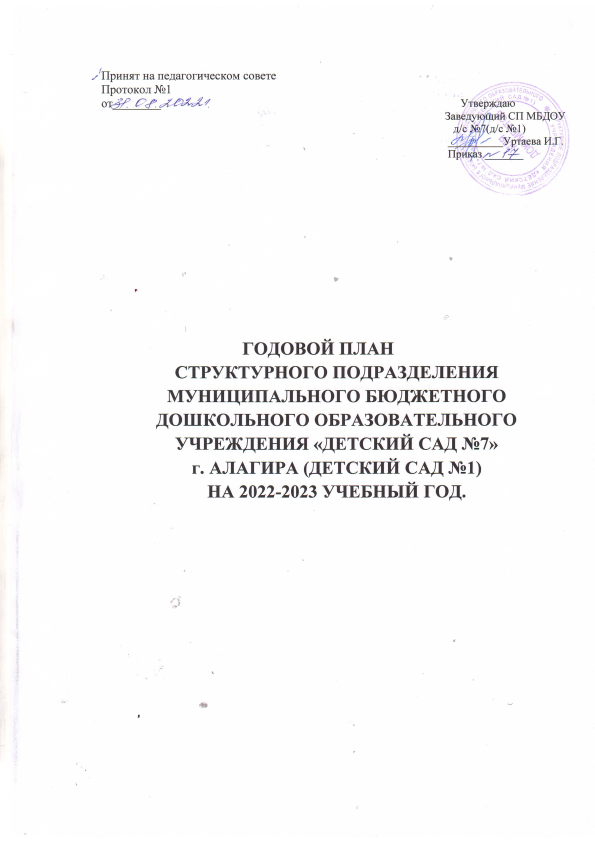 